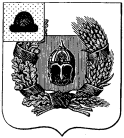 Совет депутатов Александро-Невского городского поселения Александро-Невского муниципального районаРязанской областиР Е Ш Е Н И Е О внесении изменений в Положение  об оплате труда  и социальных гарантиях осуществления полномочий главы муниципального образования - Александро-Невское городское поселение Александро-Невского муниципального района Рязанской областиРуководствуясь Федеральным законом от 06.10.2003 № 131-ФЗ  «Об общих принципах организации местного самоуправления в Российской Федерации", Законом Рязанской области от 15.02.2010 г № 11-ОЗ "О гарантиях осуществления полномочий депутата представительного органа муниципального образования, члена выборного органа местного самоуправления, выборного должностного лица местного самоуправления Рязанской области", постановлением Правительства Рязанской области от 25 января 2018 года № 8 «О внесении изменений в постановление Правительства Рязанской области от 27 октября 2010 г. № 258 «Об утверждении нормативов формирования расходов на оплату труда депутатов, выборных должностных лиц местного самоуправления, осуществляющих свои полномочия на постоянной основе, муниципальных служащих Рязанской области» (в редакции постановлений Правительства Рязанской области от 27.10.2011 № 356, от 10.07.2012 № 193, от 29.12.2012 № 418, от 03.07.2013 № 184, от 01.10.2014 № 275, от 16.12.2015 № 316, от 14.02.2017 № 25, от 26.12.2017 № 409»,  Уставом муниципального образования – Александро-Невское городское поселение Александро-Невского муниципального района Рязанской области, Совет депутатов Александро-Невского городского поселения РЕШИЛ:1. Внести следующие изменения в Положение об оплате труда и социальных гарантиях осуществления полномочий главы муниципального образования – Александро-Невское городское поселение Александро-Невского муниципального района Рязанской области, утвержденное решением Совета депутатов Александро-Невского городского поселения от 11 февраля 2013 года № 183 (далее Положение): 1.1. В части 3 Положения цифру «5550» заменить на цифру «5772»; 1.2. Часть 6 Положения изложить в новой редакции: «6. Главе городского поселения предоставляется ежегодный основной оплачиваемый отпуск продолжительностью 30 календарных дней и дополнительный оплачиваемый отпуск продолжительностью: 1) при стаже муниципальной службы от 1 года до 5 лет – 1 календарный день; 2) при стаже муниципальной службы от 5 до 10 лет – 5 календарных дней; 3) при стаже муниципальной службы от 10 до 15 лет – 7 календарных дней; 4) при стаже муниципальной службы 15 лет и более – 10 календарных дней.». 2. Направить настоящее решение главе Александро-Невского городского поселения для подписания и обнародования. 3. Настоящее решение вступает в силу с даты принятия и распространяет свое действие на правоотношения, возникшие с 1 января 2018 года.Глава Александро-Невского городскогопоселения, председатель Совета депутатовАлександро-Невского городского поселения                                                      В.А. Ушаковаот  22 февраля 2018 г.               р.п. Александро-Невский                     № 39 